Положениео книжной выставке - поиске«Загадки таинственного острова», третьей части конкурсного цикла«Путешествие с Жюлем Верном»,на приз Городской библиотеки №9 МБУК «ЦБС» ПГО3 июня 2017  Распоряжением Правительства РФ №1155 была утверждена «Концепция программы поддержки детского и юношеского чтения в Российской Федерации», в цели которой  входит  повышение читательской активности, улучшение качества чтения, а также развитие культурной и читательской компетентности детей и юношества. В этой связи Городская библиотека №9 МБУК «ЦБС» Полевского городского округа проводит конкурсный цикл интерактивных книжных выставок «Путешествие с Ж. Верном». Произведения Ж.Верна в качестве литературной основы, по нашему мнению, очень актуальны, так как  в увлекательной форме сообщают читателям  знания  и  пробуждают интерес к изучению многих наук. Цикл построен на материале трех книг Ж. Верна, объединённых  сюжетными линиями:  «Дети капитана Гранта», «Двадцать тысяч лье под водой» и «Таинственный остров». Каждая часть – по одной книге.  Настоящее Положение регламентирует порядок и условия проведения                      третьей части конкурсного цикла.  Книжная выставка – поиск «Загадки таинственного острова», является основой  для игры – робинзонады по выживанию на необитаемом острове. Игра рассчитана на индивидуальное участие  в интеллектуальном соревновании  на приз Городской библиотеки №9 МБУК «ЦБС» ПГО. К участию приглашаются учащиеся 3-8 классов (возраст 9-14 лет)            Цель:- в игровой форме через художественную книгу расширить знания детей и подростков по географии.          Задачи: -развитие навыков  быстрого чтения, -практика аналитико-синтетической работы с текстом, -закрепление навыков пользования географической картой и глобусом,-стимулирование самостоятельной деятельности учащихся, -содействие преодолению умственной лени и воспитанию воли,-развитие стремления довести дело до конца, -пробуждение интеллектуальных  чувств, -содействие появлению удовлетворения от сделанной работы.Условия игры:   Игра заключается в том, чтобы, представив себя членом маленькой островной колонии, понять важность научных и практических знаний для выживания вне привычной цивилизации и, ответив на вопросы викторины, попытаться выиграть главный приз. Для ответа на вопросы разрешается пользоваться только литературой и материалами с книжной выставки. Ответ на  любой вопрос должен быть аргументированным и содержать ссылку на источник информации. Без этого ответ не засчитывается. При оценивании работ учитываются критерии: самостоятельность, честность, аккуратность, полнота ответа, аргументированность, умение быстрого нахождения в книге нужной информации, умение быстрого поиска на географической карте нужного участка. Время проведения:Игра проводится  с 29 апреля 2019 – 26 мая 2019 в читальном зале Городской библиотеки №9 (ул. Ленина, 9),  в рабочие часы. 26 мая 2019 в 13:00 – подведение итогов  с вручением дипломов и призов на кино-часе «Вперёд, к мечте!».29.04.2019                                                                         О.С. Полищук                                                                                 Заведующий Городской библиотекой №9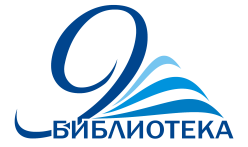 МБУК «Централизованная библиотечная система» Полевского городского округаГородская библиотека №9prodlit.knigy@mail.ru,polishchucos@mail.ru